The City School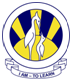 North Nazimabad Boys CampusTeacher Name: Aziza Wajahat	Class: 9   Subject: Geography  Worksheet 1Class 9:Skill book Page No 25-26